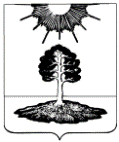 ДУМА закрытого административно-территориальногообразования Солнечный Тверской областиПЯТЫЙ СОЗЫВРЕШЕНИЕ Об утверждении Порядка принятия решенияо применении к депутату ЗАТО Солнечный,главе ЗАТО Солнечный мер ответственности,указанных в части 7.3-1 статьи 40 Федерального законаот 06.10.2003 № 131-ФЗ «Об общих принципах организацииместного самоуправления в Российской Федерации»    В соответствии с Федеральным законом от 25.12.2008 № 273-ФЗ «О противодействии коррупции», ст. 40 Федерального закона от 06.10.2003 № 131-ФЗ «Об общих принципах организации местного самоуправления в Российской Федерации», ч.6 ст. 10 Закона Тверской области от 15.07.2015 № 76-ЗО «Об отдельных вопросах, связанных с осуществлением полномочий лиц, замещающих муниципальные должности в Тверской области», руководствуясь Уставом ЗАТО Солнечный Тверской области, Дума ЗАТО СолнечныйРЕШИЛА:     1. Утвердить Порядок принятия решения о применении к депутату ЗАТО Солнечный, главе ЗАТО Солнечный мер ответственности, указанных в части 7.3-1 статьи 40 Федерального закона от 06.10.2003 № 131-ФЗ «Об общих принципах организации местного самоуправления в Российской Федерации» (приложение 1).2. Опубликовать настоящее решение в газете «Городомля на Селигере» и разместить на официальном сайте администрации ЗАТО Солнечный.     3. Настоящее Решение вступает в силу с даты принятия.Приложение 1к Решению Думы ЗАТО Солнечныйот 12.03.2020 года № 146-5ПОРЯДОКпринятия решения о применении к депутату ЗАТО Солнечный, главе ЗАТО Солнечный мер ответственности, указанных в части 7.3-1 статьи 40 Федерального закона от 06.10.2003 № 131-ФЗ «Об общих принципах организации местного самоуправления в Российской Федерации»1. Настоящим Порядком определяется процедура принятия Думой ЗАТО Солнечный Тверской области решения о применении к депутату Думы ЗАТО Солнечный (далее - депутат), главе ЗАТО Солнечный, представившим недостоверные или неполные сведения о своих доходах, расходах, об имуществе и обязательствах имущественного характера, а также сведения о доходах, расходах, об имуществе и обязательствах имущественного характера своих супруги (супруга) и несовершеннолетних детей, если искажение этих сведений является несущественным, мер ответственности, указанных в части 7.3-1 статьи 40 Федерального закона от 06.10.2003 № 131-ФЗ «Об общих принципах организации местного самоуправления в Российской Федерации» (далее - мера ответственности).2. Решение Думы ЗАТО Солнечный о применении меры ответственности принимается не позднее трех месяцев со дня поступления соответствующего заявления Губернатора Тверской области.3. При поступлении в Думу ЗАТО Солнечный заявления Губернатора Тверской области о применении к депутату, главе ЗАТО Солнечный мер ответственности (далее - заявление) лицо, исполняющее полномочия председателя Думы ЗАТО Солнечный, в 10-дневный срок:а) письменно уведомляет лицо, в отношении которого поступило заявление, о содержании заявления, месте, дате и времени его рассмотрения, а также предлагает ему в  5-ти дневный срок, представить письменные пояснения по существу выявленных нарушений, указанных в заявлении;б) письменно уведомляет Губернатора Тверской области о месте, дате и времени рассмотрения заявления.4. В случае, если заявление поступило в отношении главы ЗАТО Солнечный, исполняющего полномочия председателя Думы ЗАТО Солнечный, действия, указанные в пункте 3 настоящего Порядка, осуществляет заместитель председателя Думы ЗАТО Солнечный.         5. Решение о применении меры ответственности подлежит рассмотрению и принимается на открытом заседании Думы ЗАТО Солнечный.6. Неявка депутата, главы ЗАТО Солнечный, в отношении которых поступило заявление, своевременно извещенных о месте, дате и времени заседания Думы ЗАТО Солнечный, не препятствует рассмотрению заявления.         7. Решение о применении меры ответственности принимается отдельно  в отношении каждого депутата, главы ЗАТО Солнечный путем открытого голосования большинством голосов от числа депутатов, присутствующих на заседании Думы ЗАТО Солнечный.8. Депутат, глава ЗАТО Солнечный, в отношении которых поступило заявление, не принимают участия в голосовании по вопросу о применении к ним меры ответственности.К депутату, главе ЗАТО Солнечный, в отношении которых поступило заявление, может быть применена только одна мера ответственности.9. Копия решения Думы ЗАТО Солнечный о применении меры ответственности к депутату, главе ЗАТО Солнечный, в отношении которых поступило заявление, не позднее 10 дней со дня принятия указанного решения направляется Губернатору Тверской области.12.03.2020№  146-5      Глава ЗАТО СолнечныйЕ.А. Гаголина